Oneida Central Public School            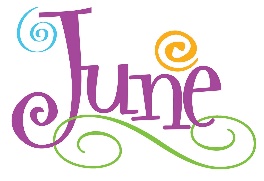 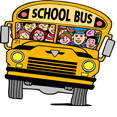  June 2022	Monday 	     Tuesday 	               Wednesday 	                Thursday 	           Friday 	Monday 	     Tuesday 	               Wednesday 	                Thursday 	           Friday 	Monday 	     Tuesday 	               Wednesday 	                Thursday 	           Friday 	Monday 	     Tuesday 	               Wednesday 	                Thursday 	           Friday 	Monday 	     Tuesday 	               Wednesday 	                Thursday 	           Friday 1	                      Day 32                          Day 4McDonalds3                           Day 5
Neon Day6	                      
  PD DAY 
  no School7	 Day 1African Lion Safari 
Gr3/4 
                Summer Saftey 
              Presentation K-88	   Day 29                        Day 3SupermeetPersonal Catering10	 Day 4        Rainbow Day
Little Rays Reptiles K-3
Splash Pad/Gymmies Gr 513                            Day 514                          Day 115                            Day 23 Pitch Tournament16                        Day 3Personal Catering

Bike Rodeo KA/KB17                           Day 4
Pajama Day20                            Day 5Penpal Pool trip 
Grade 521	Day 122                            Day 223	Day 3
         Pizza Day

Strand Theatre
Gr 6/724	Day 4         Beach Day
Report Cards Home

Swim to Survive27	Day 5

Grade 8 
Graduation
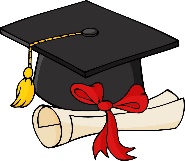 28	Day 129	Day 1School Picnic
K-8
Families Welcome30	

    PD DAY 
    no School1	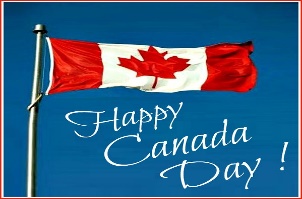 